مركز النشر والترجمة يقيم ورشة عمل بكلية المجتمعأقامت وكالة الجامعة الدراسات العليا والبحث العلمي ممثلة في مركز النشر والترجمة حلقة علمية يوم الأحد 2/1/1436هـ تحت عنوان " إجراءات نشر الكتب العلمية في مركز النشر والترجمة بكلية المجتمع، حيث عرض أ.د. أحمد سالم مدير المركز نبذه عن تأسيس المركز وأهدافه وأولوياته ,قد عرض للسادة الحضور الإجراءات الخاصة بنشر كتاب (منهجي/دراسي ) لأعضاء هيئة التدريس بالجامعة وأكد حرص الوكالة ممثلة في سعادة أ.د. محمد بن عبدالله الشايع على دعوة أعضاء هيئة التدريس لتقديم إنتاجهم العلمي المتميز من الكتب المؤلفة أو المترجمة للنشر بالمركز.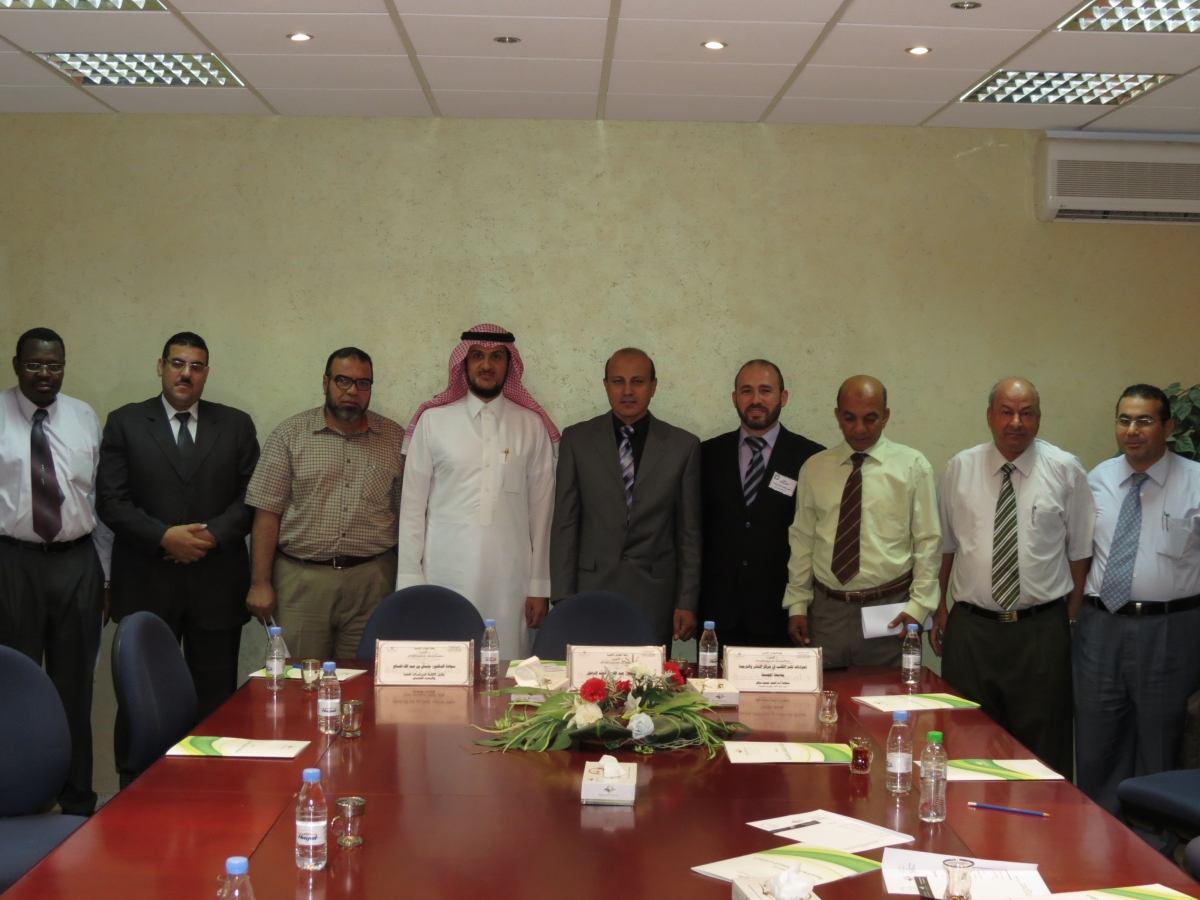 